БОЙОРОК                                                                             распоряжение16 апрель 2021 й.	                    №  22		                    16 апреля 2021 г.О проведении месячника пожарной безопасности на территории сельского поселения Нижнеташлинский сельсовет муниципального района Шаранский район Республики Башкортостан      Во исполнение постановления Правительства Республики Башкортостан от 16 апреля 2012 года № 111 «О ежегодном комплексе мероприятий по обеспечению пожарной безопасности в весенне-летний период на территории Республики Башкортостан» и Плана основных мероприятий Республики Башкортостан в области гражданской обороны, предупреждения и ликвидации чрезвычайных ситуаций, обеспечения пожарной безопасности и безопасности людей на водных объектах на 2021 год», распоряжения администрации муниципального района Шаранский район Республики Башкортостан от 16 апреля 2021 года № 73-р «О проведении месячника пожарной безопасности на территории муниципального района Шаранский район Республики Башкортостан» в целях минимизации риска возникновения чрезвычайных ситуаций с наступлением весенне-летнего периода:1. Провести в период с 16 апреля по 16 мая 2020 года месячник пожарной безопасности на территории сельского поселения Нижнеташлинский сельсовет муниципального района Шаранский район Республики Башкортостан.2. Утвердить план мероприятий по проведению месячника пожарной безопасности (приложение № 1).3. Рекомендовать руководителям  КФХ, организаций всех форм собственности:- обеспечить устранение в полном объеме, нарушений, указанных в предписаниях федерального государственного пожарного надзора;- организовывать проведение инструктажей и занятий о мерах пожарной безопасности с работниками (персоналом), в том числе в быту, в лесах, при проведении массовых мероприятий и т.д., независимо от функционального назначения объекта защиты;- проводить занятия с детьми в виде «деловых игр» по изучению правил противопожарного режима с использованием наглядной агитации, правил поведения детей в случае обнаружения пожара, а также организованной их эвакуации в безопасные зоны, правил применения первичных средств пожаротушения (огнетушителей);- организовать проведение комплекса профилактических мероприятий по недопущению чрезвычайных ситуаций, связанных с возникновением природных пожаров и переходом огня на населенные пункты и объекты инфраструктуры;- принять исчерпывающие меры по выполнению противопожарных мероприятий на объектах  летнего отдыха детей;- в срок до 18 мая 2021 года предоставить в администрацию муниципального района (через отдел по ГО и ЧС) информацию о выполнении данного распоряжения.4. Контроль за выполнением данного распоряжения оставляю за собой.Глава сельского поселения                                                 Г.С.ГарифуллинаПриложение № 1к распоряжению № 22  от 16.04.2021 г.ПЛАНмероприятий по проведению месячника пожарной безопасностив сельском поселении Нижнеташлинский сельсовет муниципальном районе Шаранский район Управляющий  делами:                             Р.З.ШакироваБашкортостан Республикаһы       Шаран районы  Муниципаль районыныңТүбәнге Ташлы  ауыл Советы ауылбиләмәһе хакимиәтеТүбән Ташлы ауылы,тел.(34769) 2-51-49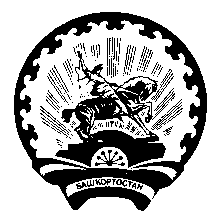 Администрация сельского поселения      Нижнеташлинский сельсоветМуниципального района Шаранский район Республики Башкортостан         с. Нижние Ташлы, тел.(34769) 2-51-49№п/пНаименование мероприятийСрок исполненияОтветственныйза исполнение1.Информирование населения о ходе и итогах месячника пожарной безопасности, по предупреждению пала прошлогодней травы и разжиганию костров в лесах Апрель-майАдминистрация СП 2.Принятие муниципальных правовых актов по обеспечению пожарной безопасности в весенне-летний пожароопасный период16.04.2021 г.Администрация СП3.Обеспечение готовности сил и средств противопожарных и аварийно-спасательных формирований к ликвидации возможных пожаров и аварий. Участие в смотре техники и пожарно-тактических учений21.04.2021 г.ПредседательКЧС и ОПБ СП4.Проведение заседания комиссии по ЧС и ОПБ сельского поселения Нижнеташлинский сельсовет муниципального района с рассмотрением вопросов подготовки к весенне-летнему пожароопасному периоду, состояния противо-пожарной защиты объектов и населенных пунктов, подверженных угрозе лесных пожаров 30.04.2021 г.ПредседательКЧС и ОПБ СП5.Корректировка перечня населённых пунктов, объектов экономики, имеющих общие границы с лесными участками30.04.2021 г.Администрация СП6.Корректировка и согласование плана и порядка привлечения сил и средств для тушения пожаров, составление списка привлекаемой водовозной техники для тушения пожаров, определение ответственных лиц30.04.2021 г.Администрация СП7Обеспечение выполнения противопожарных мероприятий в оздоровительных и школьных лагерях. Корректировка и представление в органы федерального государственного пожарного надзора перечня детских оздоровительных лагерей (в том числе с дневным пребыванием детей)15.05.2021 гМБОУ «СОШ им.Иб .Абдуллина с. Зириклы-ООШ с.Нижние Ташлы»8.На объектах защиты, граничащих с лесным массивом, предусмотреть создание защитных противо-пожарных минерализованных полос, удаление (сбор) в летний период сухой растительности и другие мероприятия, предупреждающие распространение огня при природных пожарах15.05.2021 г.Администрация СП9.Уточнение плана и порядка эвакуации населения при чрезвычайных ситуациях, связанных с возникновением природных пожаров. Доведение до сведения каждого жителя сигнала об экстренной эвакуации и порядка действий по ним30.04.2021 г.Администрация СП10.Установка в населенных пунктах средств оповещения населения и определение порядка вызова пожарной охраны15.05.2021 г.Администрация СП11.Осуществление мер по обеспечению запасами воды и пожарным инвентарём (с подворовым распределением) во всех населённых пунктах района15.05.2021 г.Администрация СП12.Организация пожарных дружин из числа работающего населения на сельскохозяйственных предприятиях, проведение их обучения действиям при пожаре30.04.2021 г.Администрация СП, руководители КФХ 13.Изготовление и распространение среди населения средств наглядной противопожарной пропаганды (аншлаги, буклеты, памятки и т.п.) по действиям при пожаре 15.05.2021 г.Администрация СП14.Проведение сходов граждан в населенных пунктах. Определение и выполнение мероприятий, направленных на выполнение требований правил противо-пожарного режима. Организация обучения мерам пожарной безопасности, порядку оповещения, сбора, содержанию и применению первичных средств пожаротушенияПо установлен-ному графикуАдминистрация СП15.Проведение проверки, испытания, при необходимости ремонта систем противопожарного водоснабжения (гидрантов)15.05.2021 г.Администрация СП16.Очистка территорий животноводческих объектов от сгораемых остатков грубых кормов15.05.2021 г.Руководители КФХ17.Активизация работы внешкольных учреждений по привлечению детей в кружки и секции, увеличение числа детских и спортивных площадок. В образовательных и дошкольных учреждениях организовать проведение бесед и других познавательных мероприятий по пожарной безопасности, открытого урока по курсу ОБЖВ пожаро-опасный период  до 15.05.2021 г.МБОУ «СОШ им.Иб .Абдуллина с. Зириклы-ООШ с.Нижние Ташлы»18.Проведение разъяснительной работы с собственниками индивидуальных жилых домов по обеспечению наличия емкостей (бочек) с водой или огнетушителей в ходе подворного обхода В пожаро-опасный период Администрация СП 19.Обеспечение исправного технического состояния пожарных автомобилей и мотопомп, приспособленной (переоборудованной) техники для тушения пожаровВ пожаро-опасный периодАдминистрация СП20.Обеспечение населенных пунктов исправной телефонной связьюВ пожаро-опасный периодШаранский РУС 